T.C.SÜLEYMAN DEMİREL ÜNİVERSİTESİEĞİTİM BİLİMLERİ ENSTİTÜSÜ………………………………………………….. ANABİLİM DALITEZİN ADIÖğrencinin Adı SOYADIDanışman: Prof. Dr. Adı SOYADIII. Danışman: Prof. Dr. Adı SOYADIYÜKSEK LİSANS TEZİISPARTA, 20..© 20.. [Öğrencinin Adı SOYADI]. Tüm hakları saklıdır.TEZ ONAYIAdı SOYADI tarafından hazırlanan “Tezin adı (Sadece ilk harfler büyük yazılacaktır)” adlı tez çalışması aşağıdaki jüri üyeleri önünde Süleyman Demirel Üniversitesi Eğitim Bilimleri Enstitüsü Bilgisayar ve Öğretim Teknolojileri Eğitimi Anabilim Dalı’nda YÜKSEK LİSANS TEZİ olarak başarı ile savunulmuştur. Danışman			Prof. Dr. Adı SOYADI			..............................				Süleyman Demirel ÜniversitesiJüri Üyesi			Prof. Dr. Adı SOYADI			..............................				Süleyman Demirel ÜniversitesiJüri Üyesi			Prof. Dr. Adı SOYADI			..............................				Süleyman Demirel ÜniversitesiJüri Üyesi			Prof. Dr. Adı SOYADI			..............................				Süleyman Demirel ÜniversitesiJüri Üyesi			Prof. Dr. Adı SOYADI			..............................				Süleyman Demirel ÜniversitesiEnstitü Müdürü		Prof. Dr. Adı SOYADI		..............................TAAHHÜTNAMEBu tezin akademik ve etik kurallara uygun olarak yazıldığını ve alanyazından yapılan tüm alıntıların atıf yapılarak ve kaynakça bilgileri gösterilerek tezde yer aldığını beyan ederim.Adı SOYADIİÇİNDEKİLERİÇİNDEKİLER	iÖZET	iiiABSTRACT	ivTEŞEKKÜR	vTABLOLAR DİZİNİ	viŞEKİLLER DİZİNİ	viiSİMGELER VE KISALTMALAR DİZİNİ	viii1.GİRİŞ	11.1. Problem Durumu	11.2. Araştırmanın Amacı	21.3. Araştırmanın Önemi	31.4. Varsayımlar	51.5. Sınırlılıklar	52. KAVRAMSAL ÇERÇEVE VE İLGİLİ ÇALIŞMALAR	62.1. İkinci Seviye Başlık	62.1.1. Üçüncü seviye başlık	62.1.2. Üçüncü seviye başlık	72.2. İkinci Seviye Başlık	72.2.1. Üçüncü seviye başlık	83. YÖNTEM	93.1. Araştırmanın Modeli	93.2. Araştırmanın Evreni ve Örneklemi/Çalışma Grubu	93.3. Veri Toplama Aracı	103.4. Veri Toplama Süreci	123.5. Verilerin Analizi	124. BULGULAR	144.1. İkinci Seviye Başlık	144.2. İkinci Seviye Başlık	154.3. İkinci Seviye Başlık	155. TARTIŞMA VE SONUÇ	16KAYNAKÇA	19EKLER	21Ek A. Etik Kurul Onayı	22Ek B. Anket Formu	23ÖZGEÇMİŞ	24ÖZETTEZİN BAŞLIĞIAdı SOYADIYüksek Lisans Tezi, Süleyman Demirel Üniversitesi, Eğitim Bilimleri Enstitüsü, ……………………………………………. Anabilim DalıDanışman: Prof. Dr. Adı SOYADIII. Danışman: Doç. Dr. Adı SOYADI20.., __ sayfaÖzet iki yana yaslı şekilde buraya yazılacaktır ve 250-350 kelime arasında olmalıdır. Özet metninde alıntı veya paragraph olmamalıdır. Özet iki yana yaslı şekilde buraya yazılacaktır ve 250-350 kelime arasında olmalıdır. Özet metninde alıntı veya paragraph olmamalıdır. Özet iki yana yaslı şekilde buraya yazılacaktır ve 250-350 kelime arasında olmalıdır. Özet metninde alıntı veya paragraph olmamalıdır. Özet iki yana yaslı şekilde buraya yazılacaktır ve 250-350 kelime arasında olmalıdır. Özet metninde alıntı veya paragraph olmamalıdır. Özet iki yana yaslı şekilde buraya yazılacaktır ve 250-350 kelime arasında olmalıdır. Özet metninde alıntı veya paragraph olmamalıdır. Özet iki yana yaslı şekilde buraya yazılacaktır ve 250-350 kelime arasında olmalıdır. Özet metninde alıntı veya paragraph olmamalıdır. Özet iki yana yaslı şekilde buraya yazılacaktır ve 250-350 kelime arasında olmalıdır. Özet metninde alıntı veya paragraph olmamalıdır.Anahtar Kelimeler: hepsi küçük harflerle ve virgülle ayrılmış olmalıABSTRACTTITLE OF THE THESIS IN ENGLISAdı SOYADIMaster’s Thesis, Süleyman Demirel University, Graduate School of Educational Sciences, Department of ……………………………………Advisor: Prof. Dr. Adı SOYADICo-advisor:  Assoc. Prof. Dr. Adı SOYADI20.., __ pagesThe abstract needs to be put here, justified on both sides, and between 250-350 words. There should be no paragraphs and references in the abstract. The abstract should reflect on the content, method, results, highlights and the originality of your thesis in a brief and explicit manner. You can place your abstract after removing this metin without changing the format. The abstract needs to be put here, justified on both sides, and between 250-350 words. There should be no paragraphs and references in the abstract. The abstract should reflect on the content, method, results, highlights and the originality of your thesis in a brief and explicit manner. You can place your abstract after removing this metin without changing the format. The abstract needs to be put here, justified on both sides, and between 250-350 words. There should be no paragraphs and references in the abstract. The abstract should reflect on the content, method, results, highlights and the originality of your thesis in a brief and explicit manner. You can place your abstract after removing this metin without changing the format.Keywords: all in lower cases and separated by a commaTEŞEKKÜRTezimin hazırlanmasındaki her türlü destek ve katkılarından dolayı değerli tez hocam ……………’a, yüksek lisans eğitimim boyunca faydalandığım saygıdeğer hocalarım …………., …………….. ve ……………….’a teşekkürü bir borç bilirim. Yüksek lisans eğitimim boyunca birlikte çalışmaktan zevk aldığım yüksek lisans arkadaşlarıma desteklerinden dolayı teşekkür ederim. 2277-YL-10 No`lu Proje ile tezimi maddi olarak destekleyen Süleyman Demirel Üniversitesi Bilimsel Araştırma Projeleri Yönetim Birimi Başkanlığı’na teşekkür ederim.Beni akademik hayata teşvik eden ve her türlü desteğini esirgemeyen değerli aileme ve sevgili eşime de katkılarından dolayı teşekkürlerimi sunarım.TABLOLAR DİZİNİTablo 1. Tablo adı	10Tablo 2. Tablo adı	11Tablo 3. Tablo adı	14Tablo 4. Tablo adı	14Tablo 5. Tablo adı	15ŞEKİLLER DİZİNİŞekil 1. Şekil adı	6SİMGELER VE KISALTMALAR DİZİNİARPANET		Advanced Research Projects Agency NetworkDPT			Devlet Planlama TeşkilatıDSM-IV		Diagnostic and Statistical Manual of Mental Disordersf			FrekansMEB			Milli Eğitim BakanlığıODTÜ		Orta Doğu Teknik Üniversitesi 			Aritmetik ortalamaχ2			Ki-kare testip			Anlamlılık değeriTCP/IP		Transmission Control Protocol/Internet ProtocolTUİK		Türkiye İstatistik KurumuTÜBİTAK		Türkiye Bilimsel ve Teknik Araştırma KurumuSs			Standart sapmasd			Serbestlik derecesi%			Yüzde1. GİRİŞ1.1. Problem DurumuMetin metin metin metin metin metin metin metin metin metin metin metin metin metin metin metin metin metin metin metin metin metin metin metin metin metin metin (Chou, Condron ve Belland, 2005; Watson, 2005). Metin metin metin metin metin metin metin metin metin metin metin metin metin metin metin metin metin metin metin metin metin metin metin metin metin metin metin metin metin metin metin metin metin metin metin metin metin metin metin metin metin metin metin metin metin metin metin metin metin metin metin metin metin metin metin metin metin metin metin metin metin metin metin metin metin metin metin metin metin metin metin metin metin metin metin metin metin metin metin metin metin metin metin metin metin metin metin metin metin metin metin metin metin metin metin metin metin metin metin metin metin metin metin metin metin metin metin metin metin metin metin metin metin metin metin metin metin metin metin metin metin metin metin metin metin metin metin metin metin metin metin metin metin metin metin metin metin metin metin metin metin metin metin metin metin metin metin metin metin metin metin metin metin metin metin metin metin metin metin metin metin metin metin metin metin metin metin metin metin metin metin metin metin metin metin metin metin metin metin metin metin metin metin metin metin metin metin metin metin metin metin metin metin metin metin metin metin metin metin metin metin metin metin metin metin metin metin metin metin metin metin metin metin metin metin.Metin metin metin metin metin metin metin metin metin metin metin metin metin metin metin metin metin metin metin metin metin metin metin metin metin metin metin metin metin metin metin metin metin metin metin metin metin metin metin metin metin metin metin metin metin metin metin metin metin metin metin metin metin metin metin metin metin metin metin metin metin metin metin metin metin metin metin metin metin metin metin metin metin metin metin metin metin metin metin metin metin metin metin metin metin metin metin metin metin metin metin metin metin metin metin metin metin metin metin metin metin metin metin metin metin metin metin metin metin metin metin metin metin metin metin metin metin metin metin metin metin metin metin metin metin metin metin metin metin metin metin metin metin metin metin metin metin metin metin metin metin metin metin metin metin metin metin metin metin metin metin metin metin metin.1.2. Araştırmanın AmacıMetin metin metin metin metin metin metin metin metin metin metin metin metin metin metin metin metin. Metin metin metin metin metin metin metin metin metin metin metin metin metin metin metin metin metin. Metin metin metin metin metin metin metin metin metin metin metin metin metin metin metin metin metin. Metin metin metin metin metin metin metin metin metin metin metin metin metin metin metin metin metin. Metin metin metin metin metin metin metin metin metin metin metin metin metin metin metin metin metin. Metin metin metin metin metin metin metin metin metin metin metin metin metin metin metin metin metin Metin metin metin metin metin metin metin metin metin metin metin metin metin metin metin metin metin. Metin metin metin metin metin metin metin metin metin metin metin metin metin metin metin metin metin. Metin metin metin metin metin metin metin metin metin metin metin metin metin metin metin metin metin. Metin metin metin metin metin metin metin metin metin metin metin metin metin metin metin metin metin. Metin metin metin metin metin metin metin metin metin metin metin metin metin metin metin metin metin. Metin metin metin metin metin metin metin metin metin metin metin metin metin metin metin metin metin. Metin metin metin metin metin metin metin metin metin metin metin metin metin metin metin metin metin:Metin metin metin metin metin metin metin metin? Metin metin metin metin metin metin metin metin?Metin metin metin metin metin metin metin metin?Metin metin metin metin metin metin metin metin?Metin metin metin metin metin metin metin metin?Metin metin metin metin metin metin metin metin; Metin metin,Metin metin,Metin metin,Metin metin?Metin metin metin metin metin metin metin metin;Metin metin,Metin metin, Metin metin metin metin metin metin metin metin?1.3. Araştırmanın ÖnemiMetin metin metin metin metin metin metin metin metin metin metin metin metin metin metin metin metin. Metin metin metin metin metin metin metin metin metin metin metin metin metin metin metin metin metin. Metin metin metin metin metin metin metin metin metin metin metin metin metin metin metin metin metin. Metin metin metin metin metin metin metin metin metin metin metin metin metin metin metin metin metin. Metin metin metin metin metin metin metin metin metin metin metin metin metin metin metin metin metin. Metin metin metin metin metin metin metin metin metin metin metin metin metin metin metin metin metin Metin metin metin metin metin metin metin metin metin metin metin metin metin metin metin metin metin. Metin metin metin metin metin metin metin metin metin metin metin metin metin metin metin metin metin. Metin metin metin metin metin metin metin metin metin metin metin metin metin metin metin metin metin. Metin metin metin metin metin metin metin metin metin metin metin metin metin metin metin metin metin.Metin metin metin metin metin metin metin metin metin metin metin metin metin metin metin metin metin. Metin metin metin metin metin metin metin metin metin metin metin metin metin metin metin metin metin. Metin metin metin metin metin metin metin metin metin metin metin metin metin metin metin metin metin. Metin metin metin metin metin metin metin metin metin metin metin metin metin metin metin metin metin. Metin metin metin metin metin metin metin metin metin metin metin metin metin metin metin metin metin. Metin metin metin metin metin metin metin metin metin metin metin metin metin metin metin metin metin Metin metin metin metin metin metin metin metin metin metin metin metin metin metin metin metin metin. Metin metin metin metin metin metin metin metin metin metin metin metin metin metin metin metin metin. Metin metin metin metin metin metin metin metin metin metin metin metin metin metin metin metin metin. Metin metin metin metin metin metin metin metin metin metin metin metin metin metin metin metin metin.Metin metin metin metin metin metin metin metin metin metin metin metin metin metin metin metin metin. Metin metin metin metin metin metin metin metin metin metin metin metin metin metin metin metin metin. Metin metin metin metin metin metin metin metin metin metin metin metin metin metin metin metin metin. Metin metin metin metin metin metin metin metin metin metin metin metin metin metin metin metin metin. Metin metin metin metin metin metin metin metin metin metin metin metin metin metin metin metin metin. Metin metin metin metin metin metin metin metin metin metin metin metin metin metin metin metin metin Metin metin metin metin metin metin metin metin metin metin metin metin metin metin metin metin metin. Metin metin metin metin metin metin metin metin metin metin metin metin metin metin metin metin metin. Metin metin metin metin metin metin metin metin metin metin metin metin metin metin metin metin metin. Metin metin metin metin metin metin metin metin metin metin metin metin metin metin metin metin metin.Metin metin metin metin metin metin metin metin metin metin metin metin metin metin metin metin metin. Metin metin metin metin metin metin metin metin metin metin metin metin metin metin metin metin metin. Metin metin metin metin metin metin metin metin metin metin metin metin metin metin metin metin metin. Metin metin metin metin metin metin metin metin metin metin metin metin metin metin metin metin metin. Metin metin metin metin metin metin metin metin metin metin metin metin metin metin metin metin metin. Metin metin metin metin metin metin metin metin metin metin metin metin metin metin metin metin metin Metin metin metin metin metin metin metin metin metin metin metin metin metin metin metin metin metin. Metin metin metin metin metin metin metin metin metin metin metin metin metin metin metin metin metin. Metin metin metin metin metin metin metin metin metin metin metin metin metin metin metin metin metin. Metin metin metin metin metin metin metin metin metin metin metin metin metin metin metin metin metin. Metin metin metin metin metin metin metin metin metin metin metin metin metin metin metin metin metin. Metin metin metin metin metin metin metin metin metin metin metin metin metin metin metin metin metin. Metin metin metin metin metin metin metin metin metin metin metin metin metin metin metin metin metin. Metin metin metin metin metin metin metin metin metin metin metin metin metin metin metin metin metin. Metin metin metin metin metin metin metin metin metin metin metin metin metin metin metin metin metin. Metin metin metin metin metin metin metin metin metin metin metin metin metin metin metin metin metin. Metin metin metin metin metin metin metin metin metin metin metin metin metin metin metin metin metin. Metin metin metin metin metin metin metin metin metin metin metin metin metin metin metin metin metin.1.4. VarsayımlarMetin metin metin metin metin metin metin metin metin metin metin metin metin metin metin metin metin. Metin metin metin metin metin metin metin metin metin metin metin metin metin metin metin metin metin. Metin metin metin metin metin metin metin metin metin metin metin metin metin metin metin metin metin.1.5. SınırlılıklarMetin metin metin metin metin metin metin metin metin metin metin metin metin metin metin metin metin. Metin metin metin metin metin metin metin metin metin metin metin metin metin metin metin metin metin.Metin metin metin metin metin metin metin metin metin metin metin metin metin metin metin metin metin. Metin metin metin metin metin metin metin metin metin metin metin metin metin metin metin metin metin.Metin metin metin metin metin metin metin metin metin metin metin metin metin metin metin metin metin. Metin metin metin metin metin metin metin metin metin metin metin metin metin metin metin metin metin. 2. KAVRAMSAL ÇERÇEVE VE İLGİLİ ÇALIŞMALAR2.1. İkinci Seviye Başlık Metin metin metin metin metin metin metin metin metin metin metin metin metin metin metin metin metin metin metin metin metin metin metin metin metin metin metin metin metin metin metin metin metin metin metin metin metin metin metin metin metin metin metin metin metin metin metin metin (Figure 1). Metin metin metin metin metin metin metin metin metin metin metin metin metin metin metin metin metin metin metin metin metin metin metin metin metin metin metin metin metin metin metin metin metin metin metin metin metin metin metin metin metin metin metin metin metin metin metin metin. 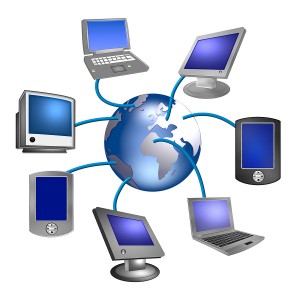 Şekil 1. Şekil adı (Middleton, 2011)2.1.1. Üçüncü seviye başlık Metin metin metin metin metin metin metin metin metin metin metin metin metin metin metin metin metin. Metin metin metin metin metin metin metin metin metin metin metin metin metin metin metin metin metin. Metin metin metin metin metin metin metin metin metin metin metin metin metin metin metin metin metin. Metin metin metin metin metin metin metin metin metin metin metin metin metin metin metin metin metin. Metin metin metin metin metin metin metin metin metin metin metin metin metin metin metin metin metin. Metin metin metin metin metin metin metin metin metin metin metin metin metin metin metin metin metin Metin metin metin metin metin metin metin metin metin metin metin metin metin metin metin metin metin. Metin metin metin metin metin metin metin metin metin metin metin metin metin metin metin metin metin. Metin metin metin metin metin metin metin metin metin metin metin metin metin metin metin metin metin. Metin metin metin metin metin metin metin metin metin metin metin metin metin metin metin metin metin. Metin metin metin metin metin metin metin metin metin metin metin metin metin metin metin metin metin. Metin metin metin metin metin metin metin metin metin metin metin metin metin metin metin metin metin.2.1.2. Üçüncü seviye başlıkMetin metin metin metin metin metin metin metin metin metin metin metin metin metin metin metin metin. Metin metin metin metin metin metin metin metin metin metin metin metin metin metin metin metin metin. Metin metin metin metin metin metin metin metin metin metin metin metin metin metin metin metin metin. Metin metin metin metin metin metin metin metin metin metin metin metin metin metin metin metin metin. Metin metin metin metin metin metin metin metin metin metin metin metin metin metin metin metin metin.2.2. İkinci Seviye Başlık Metin metin metin metin metin metin metin metin metin metin metin metin metin metin metin metin metin. Metin metin metin metin metin metin metin metin metin metin metin metin metin metin metin metin metin. Metin metin metin metin metin metin metin metin metin metin metin metin metin metin metin metin metin. Metin metin metin metin metin metin metin metin metin metin metin metin metin metin metin metin metin. Metin metin metin metin metin metin metin metin metin metin metin metin metin metin metin metin metin. Metin metin metin metin metin metin metin metin metin metin metin metin metin metin metin metin metin Metin metin metin metin metin metin metin metin metin metin metin metin metin metin metin metin metin. Metin metin metin metin metin metin metin metin metin metin metin metin metin metin metin metin metin. Metin metin metin metin metin metin metin metin metin metin metin metin metin metin metin metin metin. Metin metin metin metin metin metin metin.2.2.1. Üçüncü seviye başlık Metin metin metin metin metin metin metin metin metin metin metin metin metin metin metin metin metin. Metin metin metin metin metin metin metin metin metin metin metin metin metin metin metin metin metin. Metin metin metin metin metin metin metin metin metin metin metin metin metin metin metin metin metin. Metin metin metin metin metin metin metin metin metin metin metin metin metin metin metin metin metin. Metin metin metin metin metin metin metin metin metin metin metin metin metin metin metin metin metin.3. YÖNTEMMetin metin metin metin metin metin metin metin metin metin metin metin metin metin metin metin metin. Metin metin metin metin metin metin metin metin metin metin metin metin metin metin metin metin metin.3.1. Araştırma ModeliMetin metin metin metin metin metin metin metin metin metin metin metin metin metin metin metin metin. Metin metin metin metin metin metin metin metin metin metin metin metin metin metin metin metin metin.3.2. Araştırmanın Evreni ve Örneklemi / Çalışma Grubu Metin metin metin metin metin metin metin metin metin metin metin metin metin metin metin metin metin. Metin metin metin metin metin metin metin metin metin metin metin metin metin metin metin metin metin. Metin metin metin metin metin metin metin metin metin metin metin metin metin metin metin metin metin. Metin metin metin metin metin metin metin metin metin metin metin metin metin metin metin metin metin.Metin metin metin metin metin metin metin metin metin metin metin metin metin metin metin metin metin. Metin metin metin metin metin metin metin metin metin metin metin metin metin metin metin metin metin. Metin metin metin metin metin metin metin metin metin metin metin metin metin metin metin metin metin. Metin metin metin metin metin metin metin metin metin metin metin metin metin metin metin metin metin. Metin metin metin metin metin metin metin metin metin metin metin metin metin metin metin metin metin. Metin metin metin metin metin metin metin metin metin metin metin metin metin metin metin metin metin. Metin metin metin metin metin metin metin metin metin metin metin metin metin metin metin metin metin. Metin metin metin metin metin metin metin metin metin metin metin metin metin metin metin metin metin.Metin metin metin metin metin metin metin metin metin metin metin metin metin metin metin metin metin. Metin metin metin metin metin metin metin metin metin metin metin metin metin metin metin metin metin.Tablo 1. Tablo adı*Metin metin metinMetin metin metin metin metin metin metin metin metin metin metin metin metin metin metin metin metin. Metin metin metin metin metin metin metin metin metin metin metin metin metin metin metin metin metin. Metin metin metin metin metin metin metin metin metin metin metin metin metin metin metin metin metin. Metin metin metin metin metin metin metin metin metin metin metin metin metin metin metin metin metin.3.3. Veri Toplama Aracı Metin metin metin metin metin metin metin metin metin metin metin metin metin metin metin metin metin. Metin metin metin metin metin metin metin metin metin metin metin metin metin metin metin metin metin. Metin metin metin metin metin metin metin metin metin metin metin metin metin metin metin metin metin. Metin metin Metin metin metin metin metin metin metin metin metin metin metin metin metin metin metin metin metin. Metin metin metin metin metin metin metin metin metin metin metin metin metin metin metin metin metin. Metin metin metin metin metin metin metin metin metin metin (Ek B). Metin metin metin metin metin metin. Metin metin metin metin metin metin metin metin metin metin metin metin metin metin metin metin metin (Tablo 2). Metin metin metin metin metin metin metin metin metin metin metin metin metin metin metin metin metin. Metin metin metin metin metin metin metin metin metin metin metin metin metin metin metin metin metin.Tablo 2. Tablo adıTablo 2. (Devamı)3.4. Veri Toplama SüreciMetin metin metin metin metin metin metin metin metin metin metin metin metin metin metin metin metin. Metin metin metin metin metin metin metin metin metin metin metin metin metin metin metin metin metin. Metin metin metin metin metin metin metin metin metin metin metin metin metin metin metin metin metin. Metin metin metin metin metin metin metin metin metin metin metin metin metin metin metin metin metin. Metin metin metin metin metin metin metin metin metin metin metin metin metin metin metin metin metin. Metin metin metin metin metin metin metin metin metin metin metin metin metin metin metin metin metin. Metin metin metin metin metin metin metin metin metin metin metin metin metin metin metin metin metin. Metin metin metin metin metin metin metin metin metin metin metin metin metin metin metin metin metin.3.5. Verilerin AnaliziMetin metin metin metin metin metin metin metin metin metin metin metin metin metin metin metin metin. Metin metin metin metin metin metin metin metin metin metin metin metin metin metin metin metin metin. Metin metin metin metin metin metin metin metin metin metin metin metin metin metin metin metin metin. Metin metin metin metin metin metin metin metin metin metin metin metin metin metin metin metin metin. Metin metin metin metin metin metin metin metin metin metin metin metin metin metin metin metin metin. Metin metin metin metin metin metin metin metin metin metin metin metin metin metin metin metin metin. Metin metin metin metin metin metin metin metin metin metin metin metin metin metin metin metin metin. Metin metin metin metin metin metin metin metin metin metin metin metin metin metin. 4. BULGULARMetin metin metin metin metin metin metin metin metin metin metin metin metin metin metin metin metin. Metin metin metin metin metin metin metin metin metin metin metin metin metin metin metin metin metin. Metin metin metin metin metin metin metin metin metin metin metin metin metin metin metin metin metin.4.1. İkinci Seviye BaşlıkMetin metin metin metin metin metin metin metin metin metin metin metin metin metin metin metin metin. Metin metin metin metin metin metin metin metin metin metin metin metin metin metin metin metin metin. Metin metin metin metin metin metin metin metin metin metin metin metin metin metin metin metin metin. Metin metin metin metin metin metin metin metin metin metin metin metin metin metin metin metin metin. Metin metin metin metin metin metin metin metin metin metin metin metin metin metin metin metin metin Metin metin metin metin metin metin metin metin metin metin metin metin metin metin metin metin metin. Metin metin metin metin metin metin metin metin metin metin metin metin metin metin metin metin metin. Metin metin metin metin metin metin metin metin metin metin metin metin metin metin metin metin metin. Metin metin metin metin metin metin metin metin metin metin metin metin metin metin metin metin metin. Metin metin metin metin metin metin metin metin metin metin metin metin metin metin metin metin metin. Metin metin metin metin metin metin metin metin metin metin metin metin metin metin metin metin metin. Metin metin metin metin metin metin metin metin metin metin metin metin metin metin metin metin metin (Tablo 3). Metin metin metin metin metin metin metin.Tablo 3. Tablo adı4.2. İkinci Seviye Başlık  Metin metin metin metin metin metin metin metin metin metin metin metin metin metin metin metin metin. Metin metin metin metin metin metin metin metin metin metin metin metin metin metin metin metin metin. Metin metin metin metin metin metin metin metin metin metin metin metin metin metin metin metin metin. Metin metin metin metin metin metin metin metin metin metin metin metin metin metin metin metin metin. Metin metin metin metin metin metin metin metin metin metin metin metin metin (=27,56; ss=5,32), 323’ü (%24,3) Metin metin metin metin (=49,48; ss=7,89), 36’sı (%2,7) Metin metin metin metin (=80,16; ss=8,92) Metin metin metin metin (Tablo 4). Metin metin metin metin 34,32 (ss=13,57) metin metin metin metin.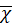 Tablo 4. Tablo adı4.3. İkinci Seviye Başlık  Metin metin metin metin metin metin metin metin metin metin metin metin metin metin metin metin metin. Metin metin metin metin metin metin metin metin metin metin metin metin metin metin metin metin metin (Table 5). Metin metin metin metin metin metin metin metin metin metin metin metin metin metin metin metin metin. Tablo 5. Tablo adı*p<0,01. 5. TARTIŞMA VE SONUÇMetin metin metin metin metin metin metin metin metin metin metin metin metin metin metin metin metin. Metin metin metin metin metin metin metin metin metin metin metin metin metin metin metin metin metin. Metin metin metin metin metin metin metin metin metin metin metin metin metin metin metin metin metin. Metin metin metin metin metin metin metin metin metin metin metin metin metin metin metin metin metin. Metin metin metin metin metin metin metin metin metin metin metin metin metin metin metin metin metin Metin metin metin metin metin metin metin metin metin metin metin metin metin metin metin metin metin. Metin metin metin metin metin metin metin metin metin metin metin metin metin metin metin metin metin. Metin metin metin metin metin metin metin metin metin metin metin metin metin metin metin metin metin. Metin metin metin metin metin metin metin metin metin metin metin metin metin metin metin metin metin. Metin metin metin metin metin metin metin metin metin metin metin metin metin metin metin metin metin. Metin metin metin metin metin metin metin metin metin metin metin metin metin metin metin metin metin.Metin metin metin metin metin metin metin metin metin metin metin metin metin metin metin metin metin. Metin metin metin metin metin metin metin metin metin metin metin metin metin metin metin metin metin. Metin metin metin metin metin metin metin metin metin metin metin metin metin metin metin metin metin. Metin metin metin metin metin metin metin metin metin metin metin metin metin metin metin metin metin. Metin metin metin metin metin metin metin metin metin metin metin metin metin metin metin metin metin Metin metin metin metin metin metin metin metin metin metin metin metin metin metin metin metin metin. Metin metin metin metin metin metin metin metin metin metin metin metin metin metin metin metin metin. Metin metin metin metin metin metin metin metin metin metin metin metin metin metin metin metin metin. Metin metin metin metin metin metin metin metin metin metin metin metin metin metin metin metin metin. Metin metin metin metin metin metin metin metin metin metin metin metin metin metin metin metin metin. Metin metin metin metin metin metin metin metin metin metin metin metin metin metin metin metin metin.Metin metin metin metin metin metin metin metin metin metin metin metin metin metin metin metin metin. Metin metin metin metin metin metin metin metin metin metin metin metin metin metin metin metin metin. Metin metin metin metin metin metin metin metin metin metin metin metin metin metin metin metin metin. Metin metin metin metin metin metin metin metin metin metin metin metin metin metin metin metin metin. Metin metin metin metin metin metin metin metin metin metin metin metin metin metin metin metin metin Metin metin metin metin metin metin metin metin metin metin metin metin metin metin metin metin metin. Metin metin metin metin metin metin metin metin metin metin metin metin metin metin metin metin metin. Metin metin metin metin metin metin metin metin metin metin metin metin metin metin metin metin metin. Metin metin metin metin metin metin metin metin metin metin metin metin metin metin metin metin metin. Metin metin metin metin metin metin metin metin metin metin metin metin metin metin metin metin metin. Metin metin metin metin metin metin metin metin metin metin metin metin metin metin metin metin metin.Metin metin metin metin metin metin metin metin metin metin metin metin metin metin metin metin metin. Metin metin metin metin metin metin metin metin metin metin metin metin metin metin metin metin metin. Metin metin metin metin metin metin metin metin metin metin metin metin metin metin metin metin metin. Metin metin metin metin metin metin metin metin metin metin metin metin metin metin metin metin metin. Metin metin metin metin metin metin metin metin metin metin metin metin metin metin metin metin metin Metin metin metin metin metin metin metin metin metin metin metin metin metin metin metin metin metin. Metin metin metin metin metin metin metin metin metin metin metin metin metin metin metin metin metin. Metin metin metin metin metin metin metin metin metin metin metin metin metin metin metin metin metin. Metin metin metin metin metin metin metin metin metin metin metin metin metin metin metin metin metin. Metin metin metin metin metin metin metin metin metin metin metin metin metin metin metin metin metin. Metin metin metin metin metin metin metin metin metin metin metin metin metin metin metin metin metin.Metin metin metin metin metin metin metin metin metin metin metin metin metin metin metin metin metin. Metin metin metin metin metin metin metin metin metin metin metin metin metin metin metin metin metin. Metin metin metin metin metin metin metin metin metin metin metin metin metin metin metin metin metin. Metin metin metin metin metin metin metin metin metin metin metin metin metin metin metin metin metin. Metin metin metin metin metin metin metin metin metin metin metin metin metin metin metin metin metin Metin metin metin metin metin metin metin metin metin metin metin metin metin metin metin metin metin. Metin metin metin metin metin metin metin metin metin metin metin metin metin metin metin metin metin. Metin metin metin metin metin metin metin metin metin metin metin metin metin metin metin metin metin. Metin metin metin metin metin metin metin metin metin metin metin metin metin metin metin metin metin. Metin metin metin metin metin metin metin metin metin metin metin metin metin metin metin metin metin. Metin metin metin metin metin metin metin metin metin metin metin metin metin metin metin metin metin.Metin metin metin metin metin metin metin metin metin metin metin metin metin metin metin metin metin. Metin metin metin metin metin metin metin metin metin metin metin metin metin metin metin metin metin. Metin metin metin metin metin metin metin metin metin metin metin metin metin metin metin metin metin. Metin metin metin metin metin metin metin metin metin metin metin metin metin metin metin metin metin. Metin metin metin metin metin metin metin metin metin metin metin metin metin metin metin metin metin Metin metin metin metin metin metin metin metin metin metin metin metin metin metin metin metin metin. Metin metin metin metin metin metin metin metin metin metin metin metin metin metin metin metin metin. Metin metin metin metin metin metin metin metin metin metin metin metin metin metin metin metin metin. Metin metin metin metin metin metin metin metin metin metin metin metin metin metin metin metin metin. Metin metin metin metin metin metin metin metin metin metin metin metin metin metin metin metin metin. Metin metin metin metin metin metin metin metin metin metin metin metin metin metin metin metin metin.KAYNAKÇABayraktar, F. (2001). İnternet kullanımının ergen gelişimindeki rolü. (Yayımlanmamış yüksek lisans tezi), Yükseköğretim Kurulu Ulusal Tez Merkezi’nden edinilmiştir. (Tez No. 107467)Binark, M. ve Bayraktutan-Sütcü, G. (2007). Ankara mikro ölçeğinde İnternet kafeler kullanım biçimleri. XII. Türkiye’de İnternet Konferansı’nda sunulan bildiri, Ankara. Chen, S. H., & Chou, C. (1999). Development of Chinese Internet addiction scale in Taiwan. Poster session presented at the 107th American Psychology Annual Convention, Boston, USA.Chou, C., Condron, L., & Belland, J. C. (2005). A review of the research on Internet addiction. Educational Psychology Review, 17(4), 363-388.comScore. (2009). Turkey has 7th largest and most engaged online audience in Europe. Retrieved May 08, 2010, from http://www.comscore.com/Press_ Events/Press_Releases/2009/5/Turkey_has_Seventh_Largest_Online_Audience_in_Europe/(language)/eng-USDoğan, H., Işıklar, A. ve Eroğlu, S. E. (2008). Ergenlerin problemli İnternet kullanımının bazı değişkenler açısından incelenmesi. Atatürk Üniversitesi Kâzım Karabekir Eğitim Fakültesi Dergisi, 18, 106-124.Griffiths, M. D. (1995a). Technological addictions. Clinical Psychology Forum, 76, 14-19.Griffiths, M. D. (1995b). Adolescent gambling. London: Routledge.Griffiths, M. D. (1998). Internet addiction: Does it really exist? In J. Gackenbach (Ed.), Psychology and the Internet: Intrapersonal, interpersonal, and transpersonal applications (pp. 61-75). New York: Academic Press.Hürriyet. (t.y.). Türkiye İnternet kullanımında dünya 16'ncısı. http://www.hurriyet. com.tr/ teknoloji/7959625.asp adresinden 26 Ocak 2010 tarihinde edinilmiştir.Karaduman, M. (2003). İnternet ve gazetecilik, yeni iletişim teknolojileri ve medya. İstanbul: IPS İletişim Vakfı Yayınları.Koç, M. (2006). Social and cultural identity development of Turkish youth in the age of technology and globalization: A study on Internet cafes. Unpublished doctoral thesis, University of Illinois at Urbana-Champaign, Urbana, USA.Lee, M. S., Ko, Y. H., Song, H. S., Kwon, K. H., Lee, H. S., Nam, M., vd. (2007). Characteristics of Internet use in relation to game genre in Korean adolescents. CyberPsychology & Behavior, 10(2), 278-285.Milli Eğitim Bakanlığı. (2009). Milli Eğitim Bakanlığı İnternete erişim projesi. http://www.meb. gov.tr/ADSL/adsl_index.html adresinden 01 Şubat 2010 tarihinde edinilmiştir. Middleton, S. (2011). Internet & networking support. Retrieved October 13, 2011, from http://www.pcrepairnewcastle.co.uk/2011/08/17/internet-networking-supportÖzcan N. (2004). Üniversite öğrencilerinde İnternet kullanımının psikososyal durum ile ilişkisi. (Doktora tezi), Yükseköğretim Kurulu Ulusal Tez Merkezi’nden edinilmiştir. (Tez No. 156253)Pew Research Center. (2010). Computer and cell phone usage up around the world global publics embrace social networking. Retrieved December 19, 2010, from http://pewglobal.org/2010/12/15/global-publics-embrace-social-networkingYoung, K. S. (1998a). Internet addiction: The emergence of a new clinical disorder. CyberPsychology & Behavior, 1(3), 237-244. Young, K. S. (1998b). Caught in the Net: How to recognize Internet addiction and a winning strategy for recovery. New York: Wiley Publications.EKLEREk A. Etik Kurul OnayıEk B. Anket Formuek ek ek ek ek ek ek ek ek ek ek ek  ek ek ek ek ek ek ek ek ek ek ek ek ek ek ek ek ek ek ek ek ek ek ek ek ek ek ek ek ek ek ek ek ek ek ek ek ek ek ek ek ek ek ek ek ek ek ek ek ek ek ek ek ek ek ek ek ek ek ek ek   ÖZGEÇMİŞMetin metin metinMetin metin metinFrekans (f)Yüzde (%)Metin metinMetin metin740Metin metin740Metin metin metin metin*740Metin metin metin740Metin metin metin metin*740Metin metin metin metinMetin metinMetin metin740Metin metinMetin metin840Metin metin metin metin840Metin metin metin metin840Metin metin metin metin840Metin metin metin metin *840Metin metin840Metin metin metin *Metin metinMetin metin metin840Metin metinMetin metin420Metin metin420Metin metin metin420Metin metin420Metin metin*420DeğişkenKısa TanıtımıÖlçme AracıÖlçek / KodlamaDeğer Aralığıİnternet bağımlılığıÖğrencilerin İnternet bağımlılık durumlarıYoung (1998b) tarafından geliştirilmiş ve Bayraktar (2001) tarafından Türkçeye çevrilerek geçerlik ve güvenirliği hesaplanmış 20 sorudan oluşan ölçekHer bir madde 0-5 dereceli (Devamlı=5, Hiçbir zaman=1) likert tipi ölçek kullanılarak puanlanmış ve toplam puan hesaplanmıştır20-100CinsiyetÖğrencilerin cinsiyetiKapalı uçlu soruErkek=1, Kız=21-2Sosyo-ekonomik düzeyÖğrencilerin ailelerinin ekonomik durumuKapalı uçlu soruDüşük=1, Orta=2, Yüksek=31-3Okul türüÖğrencilerin öğrenim gördüğü okulun türüKapalı uçlu soruMeslek lisesi=1, Fen lisesi=2, Anadolu lisesi=31-3Başarı algısıÖğrencilerin başarı yönüyle kendilerini nasıl algıladıklarıKapalı uçlu soruZayıf=1, Orta=2, İyi=31-3DeğişkenKısa TanıtımıÖlçme AracıÖlçek / KodlamaDeğer Aralığıİnternet kullanma sıklığıÖğrencilerin İnterneti kullanım sıklığıKapalı uçlu soruHiç kullanmam=1, Ayda birkaç defa=2, Haftada birkaç defa=3, Her gün=41-4İnternete bağlanma yeriÖğrencilerin İnternete başat bağlanma yeriKapalı uçlu soru Ev/Yurt=1, Okul=2, İnternet kafe=3, Diğer=41-4İnterneti kullanım amacıÖğrencilerin İnterneti başat kullanma amaçlarıKapalı uçlu soruAraştırma ve bilgilenme=1, Eğlence=2, İletişim=3, Ticaret=41-5Metin metin metin metinMetin metin metin metinf%MetinMetinMetin60643,9Metin77456,1Metin metin metinMetin metin metinMetin87163,4Metin34525,1Metin metin metin metinf%SsMetin metin metin96973,027,565,32Metin metin metin32324,349,487,89Metin metin metin362,780,168,92Total 132810034,3213,57MetinMetin metin metin metin metinf (%)Metin metin metin metin metinf (%)Metin metin metin metinf (%)Totalf (%)χ2Metin398 (67,5)167 (28,3)25 (4,2)590 (100)20,47*Metin571 (77,4)156 (21,1)11 (1,5)738 (100)20,47*Total 969 (73)323 (24,3)36 (2,7)1328 (100)20,47*